	   Theatre Academy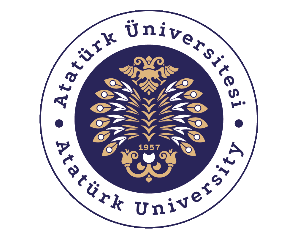 Makalenin Başlığıİngilizce BaşlıkYazar(lar)ın Adı ve SoyadıÖz150-250 kelime arası özetinizi buraya yazınız. 150-250 kelime arası özetinizi buraya yazınız. 150-250 kelime arası özetinizi buraya yazınız. 150-250 kelime arası özetinizi buraya yazınız. 150-250 kelime arası özetinizi buraya yazınız. 150-250 kelime arası özetinizi buraya yazınız. 150-250 kelime arası özetinizi buraya yazınız. 150-250 kelime arası özetinizi buraya yazınız. 150-250 kelime arası özetinizi buraya yazınız. 150-250 kelime arası özetinizi buraya yazınız. 150-250 kelime arası özetinizi buraya yazınız. 150-250 kelime arası özetinizi buraya yazınız. Anahtar Kelimeler: Kelime, Kelime, Kelime (3-7 adet, yalnızca ilk harfler büyük olacak.)AbstractWrite your abstract here. Write your abstract here. Write your abstract here. Write your abstract here. Write your abstract here. Write your abstract here. Write your abstract here. Write your abstract here. Write your abstract here. Write your abstract here. Write your abstract here. Write your abstract here. Write your abstract here. Write your abstract here. Write your abstract here. Write your abstract here. Write your abstract here. Write your abstract here. Write your abstract here. Write your abstract here. Write your abstract here. Write your abstract here. Write your abstract here. Write your abstract here. Write your abstract here.Keywords: Keyword, Keyword, Keyword GirişMetninizi buraya yazınız. Metninizi buraya yazınız. Metninizi buraya yazınız. Metninizi buraya yazınız. Metninizi buraya yazınız. Metninizi buraya yazınız. Metninizi buraya yazınız. Metninizi buraya yazınız. Metninizi buraya yazınız. Metninizi buraya yazınız. Metninizi buraya yazınız. Metninizi buraya yazınız. Metninizi buraya yazınız. Metninizi buraya yazınız. Metninizi buraya yazınız. Metninizi buraya yazınız. Metninizi buraya yazınız. Metninizi buraya yazınız. Metninizi buraya yazınız. Metninizi buraya yazınız. Metninizi buraya yazınız. Metninizi buraya yazınız. Metninizi buraya yazınız. Metninizi buraya yazınız. Metninizi buraya yazınız. Metninizi buraya yazınız. Metninizi buraya yazınız. Metninizi buraya yazınız. Metninizi buraya yazınız. Metninizi buraya yazınız. Metninizi buraya yazınız. Metninizi buraya yazınız. Metninizi buraya yazınız. Metninizi buraya yazınız. Metninizi buraya yazınız. Metninizi buraya yazınız. Metninizi buraya yazınız. Metninizi buraya yazınız. Metninizi buraya yazınız. Metninizi buraya yazınız. Metninizi buraya yazınız. Metninizi buraya yazınız. Metninizi buraya yazınız. Metninizi buraya yazınız. Metninizi buraya yazınız. Metninizi buraya yazınız. Metninizi buraya yazınız. Metninizi buraya yazınız. Metninizi buraya yazınız. Metninizi buraya yazınız. Metninizi buraya yazınız. Metninizi buraya yazınız. Metninizi buraya yazınız. Metninizi buraya yazınız. Metninizi buraya yazınız.Kırk kelimeden fazla olan alıntılarınızı böyle biçimlendirin. Kırk kelimeden fazla olan alıntılarınızı böyle biçimlendirin Kırk kelimeden fazla olan alıntılarınızı böyle biçimlendirin. Kırk kelimeden fazla olan alıntılarınızı böyle biçimlendirin. Kırk kelimeden fazla olan alıntılarınızı böyle biçimlendirin. Kırk kelimeden fazla olan alıntılarınızı böyle biçimlendirin.  Metninizi buraya yazınız. Metninizi buraya yazınız. Metninizi buraya yazınız. Metninizi buraya yazınız. Metninizi buraya yazınız. Metninizi buraya yazınız. Metninizi buraya yazınız. Metninizi buraya yazınız. Metninizi buraya yazınız. Metninizi buraya yazınız. Metninizi buraya yazınız. Metninizi buraya yazınız. Metninizi buraya yazınız. Metninizi buraya yazınız. Metninizi buraya yazınız. Metninizi buraya yazınız. Metninizi buraya yazınız. Metninizi buraya yazınız. Metninizi buraya yazınız. Metninizi buraya yazınız. Metninizi buraya yazınız. Metninizi buraya yazınız.Birinci Dereceden Alt BaşlıkMetninizi buraya yazınız. Metninizi buraya yazınız. Metninizi buraya yazınız. Metninizi buraya yazınız. Metninizi buraya yazınız. Metninizi buraya yazınız. Metninizi buraya yazınız. Metninizi buraya yazınız. Metninizi buraya yazınız. Metninizi buraya yazınız. Metninizi buraya yazınız. Metninizi buraya yazınız. Metninizi buraya yazınız. Metninizi buraya yazınız. Metninizi buraya yazınız.	Metninizi buraya yazınız. Metninizi buraya yazınız. Metninizi buraya yazınız. Metninizi buraya yazınız. Metninizi buraya yazınız. Metninizi buraya yazınız. Metninizi buraya yazınız. Metninizi buraya yazınız. Metninizi buraya yazınız. Metninizi buraya yazınız. Metninizi buraya yazınız. Metninizi buraya yazınız. Metninizi buraya yazınız. Metninizi buraya yazınız. Metninizi buraya yazınız.(Varsa) İkinci Derece Alt BaşlıkMetninizi buraya yazınız. Metninizi buraya yazınız. Metninizi buraya yazınız. Metninizi buraya yazınız. Metninizi buraya yazınız. Metninizi buraya yazınız. Metninizi buraya yazınız. Metninizi buraya yazınız. Metninizi buraya yazınız. Metninizi buraya yazınız. Metninizi buraya yazınız. Metninizi buraya yazınız. Metninizi buraya yazınız. Metninizi buraya yazınız. Metninizi buraya yazınız.	Metninizi buraya yazınız. Metninizi buraya yazınız. Metninizi buraya yazınız. Metninizi buraya yazınız. Metninizi buraya yazınız. Metninizi buraya yazınız. Metninizi buraya yazınız. Metninizi buraya yazınız. Metninizi buraya yazınız. Metninizi buraya yazınız. Metninizi buraya yazınız. Metninizi buraya yazınız. Metninizi buraya yazınız. Metninizi buraya yazınız. Metninizi buraya yazınız.SonuçMetninizi buraya yazınız. Metninizi buraya yazınız. Metninizi buraya yazınız. Metninizi buraya yazınız. Metninizi buraya yazınız. Metninizi buraya yazınız. Metninizi buraya yazınız. Metninizi buraya yazınız. Metninizi buraya yazınız. Metninizi buraya yazınız. Metninizi buraya yazınız. Metninizi buraya yazınız. Metninizi buraya yazınız. Metninizi buraya yazınız. Metninizi buraya yazınız.	Metninizi buraya yazınız. Metninizi buraya yazınız. Metninizi buraya yazınız. Metninizi buraya yazınız. Metninizi buraya yazınız. Metninizi buraya yazınız. Metninizi buraya yazınız. Metninizi buraya yazınız. Metninizi buraya yazınız. Metninizi buraya yazınız. Metninizi buraya yazınız. Metninizi buraya yazınız. Metninizi buraya yazınız. Metninizi buraya yazınız. Metninizi buraya yazınız.Kaynakça(APA 6’ya göre düzenlenmelidir.)Whitehead, A. (2004). Trauma Fiction. Edinburgh: Edinburgh University Press.Laub, D. (1992). Bearing Witness, or the Vicissitudes of Listening. S. Felman & D. Laub (Der.), Testimony: Crises of Witnessing in Literature, Psychoanalysis, and History (ss. 57-74) içinde. New York: Routledge. Hartman, G. H. (1995). On Traumatic Knowledge and Literary Studies. New Literary History, 26(3), 537-563.Freud, S. (2012). Haz İlkesinin Ötesinde (E. Aktan, Çev.). Ankara: Alter Yayıncılık.